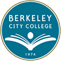 ROUNDTABLE MEETINGAGENDAMonday, April 8, 201312:10 pm – 1:30 pmBCC Conference Room 451A/BChair:  Debbie Budd, President  Time                                 Topic                                                                             Lead 12:10 pm – 12:15 pm     Agenda Review                                                        Debbie Budd12:15 pm – 1:35 pm       First Year Experience Discussion                        Kerry/May/Cleavon Smith 1:35 pm – 1:00 pm         Review of Goals and Objectives for 2012-13       All                                        Begin to Identify Accomplishments for 2012-131:00 pm – 1:15 pm          Update Reports (3 minutes each)                                                Tech Committee                                                Lilia/Fabian                                                Facilities Committee                                              Shirley/Pieter                                                Ed Committee                                                          Kerry/Cleavon/ Joseph                                                PBC                                                                             May/Jenny/Jennifer Lenahan                                                Graduation Committee                                        Brenda                                                Other Committees                                                        1:15 pm – 1:25 pm           Grants Update                                                          Katherine     1:25 pm – 1:30 pm          Other 1:30 pm                              Closing~ Roundtable meetings are open to the college community ~*********** Above times and/or topics are subject to change Our Mission:  Berkeley City College’s mission is to promote student success, to provide our diverse community with educational opportunities, and to transform lives. Our Vision:  Berkeley City College is a premier, diverse, student-centered learning community, dedicated to academic excellence, collaboration, innovation and transformation.